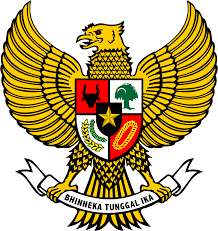 PEMERINTAH KABUPATEN TRENGGALEKKECAMATAN GANDUSARIDESA SUKOREJOPERATURAN KEPALA DESA SUKOREJONOMOR 5 TAHUN 2018TENTANGPENJABARAN ANGGARAN PENDAPATANDAN BELANJA DESA SUKOREJO  TAHUN ANGGARAN 2019KEPALA DESA SUKOREJO KECAMATAN GANDUSARIKABUPATEN TRENGGALEKPERATURAN KEPALA DESA SUKOREJONOMOR 5 TAHUN 2018 TENTANGPENJABARAN ANGGARAN PENDAPATAN DAN BELANJA DESA TAHUN ANGGARAN 2019DENGAN RAHMAT TUHAN YANG MAHA ESAKEPALA DESA SUKOREJO,Menimbang	:	a.	bahwa Anggaran Pendaparan dan Belanja Desa sebagai wujud dari pengelolaan keuangan Desa dilaksanakan secara terbuka dan bertanggungjawab untuk sebesar - besarnya kemakmuran masyarakat desa;		b.	bahwa Anggaran Pendapatan dan Belanja Desa Tahun Anggaran 2019 termuat dalam Peraturan Desa tentang Anggaran Pendapatan dan Belanja Desa Tahun Anggaran 2019 yang disusun sesuai dengan kebutuhan penyelenggaraan pemerintahan Desa berdasarkan prinsip kebersamaan, efisiensi, berkeadilan, berkelanjutan, berwawasan lingkungan, dan kemandirian sehingga menciptakan landasan kuat dalam melaksanakan pemerintahan dan pembangunan menuju masyarakat adil, makmur dan sejahtera;		c.	bahwa berdasarkan pertimbangan sebagaimana dimaksud dalam huruf a dan huruf b, perlu menetapkan Peraturan Desa tentang Anggaran Pendapatan dan Belanja Desa Tahun Anggaran 2019.Mengingat	:	1.	Undang-undang Nomor 6 Tahun 2014 tentang Desa;		2.	Peraturan Pemerintah Nomor 58 Tahun 2005 tentang Pengelolaan Keuangan Daerah (Lembaran Negara Republik Indonesia Than 20015 Nomor 140, Tambahan Lembaran Negara Republik Indonesia Nomor 4578);		3.	Peraturan Pemerintah Nomor 43 Tahun 2014 tentang Peraturan Pelaksanaan Undang-undang Nomor 6 Tahun 2014 tentang Desa, sebagaimana telah diubah terakhir dengan Peraturan Pemerintah Nomor 47 Tahun 2015 (Lembaran Negara Republik Indonesia Tahun 2015  Nomor 157, Tambahan Lembaran Negara Republik Indonesia Nomor 5717);		4.	Peraturan Menteri Dalam Negeri Nomor 111 Tahun 2014 tentang Pedoman Teknis Peraturan di Desa (Berita Negara Republik Indonesia Tahun 2014 Nomor 2091);		5.	Peraturan Menteri Dalam Negeri Nomor 20 Tahun 2018 tentang Pengelolaan Keuangan Desa;		6.	Peraturan Daerah Kabupaten Trenggalek Nomor 48 Tahun 2015 tentang Penghasilan Desa dan Badan Permusyawaratan Desa (Berita Daerah Kabupaten Trenggalek Tahun 2015 Nomor 48);		7.	Peraturan Daerah Kabupaten Trenggalek Nomor 6 Tahun 2016 tentang Keuangan dan Aset Desa (Lembaran Daerah Kabupaten Trenggalek Tahun 2017 Nomor 3);		8.	Peraturan Daerah Kabupaten Trenggalek Nomor 9 Tahun 2018 tentang Anggaran Pendapatan dan Belanja Daerah Kabupaten Trenggalek Tahun Anggaran 2019 (Lembaran Daerah Kabupaten Trenggalek Tahun 2018 Nomor 9);		9.	Peraturan Bupati Trenggalek Nomor 50 Tahun  2017 tentang Pengelolaan Alokasi  Dana Desa (Berita Daerah Kabupaten Trenggalek Tahun 2017 Nomor … );		10.	Peraturan Bupati Trenggalek Nomor 3 Tahun  2018 tentang Pengelolaan Dana Desa (Berita Daerah Kabupaten Trenggalek Tahun 2017 Nomor ….. ) ;		11.	Peraturan Bupati Trenggalek Nomor 19 Tahun  2018 tentang Daftar  Kewenangan  Berdasarkan  Hak Asal Usul Dan Kewenangan  Lokal Berskala Desa (Berita Daerah Kabupaten Trenggalek Tahun 2018 Nomor … );		12.	Peraturan Bupati Trenggalek Nomor 50 Tahun 2018 tentang Penjabaran Anggaran Pendapatan dan Belanja Daerah Kabupaten Trenggalek Tahun Anggaran 2019 (Berita Daerah Kabupaten Trenggalek Tahun 2018 Nomor 50 );		13.	Peraturan Desa Sukorejo Nomor 6 Tahun 2018 tentang Anggaran Pendapatan dan Belanja Desa Tahun 2019 (Lembaran Desa Sukorejo Tahun 2018 Nomor 6).MEMUTUSKAN :Menetapkan	:	PERATURAN KEPALA DESA SUKOREJO TENTANG PENJABARAN ANGGARAN PENDAPATAN DAN BELANJA DESA TAHUN ANGGARAN 2018Pasal 1Uraian lebih lanjut Pelaksanaan Anggaran Pendapatan dan Belanja Desa tercantum dalam lampiran yang tidak terpisahkan dari Peraturan Kepala Desa ini.Pasal 2Peraturan Kepala Desa ini mulai berlaku pada tanggal diundangkan. Agar setiap orang mengetahuinya, memerintahkan pengundangan Peraturan Kepala Desa ini dengan penempatannya dalam Berita Desa Sukorejo.Ditetapkan di :  SukorejoPada tanggal  :	 28 Desember 2018KEPALA DESA SUKOREJOSUNARTODiundangkan di :  SukorejoPada tanggal      :  28 Desember 2018SEKRETARIS DESAMUROSITBERITA DESA SUKOREJO TAHUN 2018 NOMOR 5